Бушуйская основная школа –филиал муниципального бюджетного общеобразовательного учреждения «Кириковская средняя школа»РАБОЧАЯ ПРОГРАММАпо предмету английский язык для учащихся 5-7 класса  Бушуйской основной школы – филиала муниципального бюджетного общеобразовательного учреждения «Кириковская средняя школа»Составила:              учитель Солдатова Юлия Сергеевна 2019-2020 учебный год1. Пояснительная записка.    Рабочая программа по английскому языку составлена в соответствии с требованиями закона РФ «Об образовании в Российской Федерации», на основе федерального государственного образовательного стандарта основного общего образования, требований к результатам освоения основного общего образования, «Примерных программ по учебным предметам. Иностранный язык 5-9 классы. – 2-е изд. М.: Просвещение, 2010, учебного плана Бушуйской основной школы - филиала муниципального бюджетного общеобразовательного учреждения «Кириковская средняя школа» по общеобразовательной программе на 2019-2020 учебный год.    В соответствии с учебным планом Бушуйской основной школы – филиала муниципального бюджетного общеобразовательного учреждения «Кириковская средняя школа» по общеобразовательной программе на 2019-2020 учебный год и примерной программой по иностранному языку изучается в 5-7 классе 3 час в неделю.    Цели обучения английскому языку:- в области речевой компетенции дальнейшее формирование коммуникативных умений в четырёх основных видах речевой деятельности (говорении, аудировании, чтении, письме);- в области языковой компетенции - овладение новыми языковыми средствами (фонетическими, орфографическими, лексическими, грамматическими) в соответствии c темами и ситуациями общения, отобранными для основной школы; освоение знаний о языковых явлениях изучаемого языка, разных способах выражения мысли в родном и иностранном языках;- в области социокультурной/межкультурной компетенции - приобщение к культуре, традициям, реалиям стран/страны изучаемого языка в рамках тем, сфер и ситуаций общения, отвечающих опыту, интересам, психологическим особенностям учащихся основной школы на разных её этапах; - формирование умения представлять свою страну, её культуру в условиях межкультурного общения;- в области компенсаторной компетенции - совершенствование умений выходить из положения в условиях дефицита языковых средств при получении и передаче информации- развитие учебно-познавательной компетенции, предполагающей: - дальнейшее развитие общих и специальных учебных умений, универсальных способов учебной деятельности;Задачи курса обучения:формирование представлений об иностранном языке как средстве общения, получения информации; расширение лингвистического кругозора школьников; развитие личностных качеств школьников: внимание, память, воображение; развитие эмоциональной сферы обучающихся; социализация школьников; духовно-нравственное воспитание, понимание нравственных устоев: любовь к близким, взаимопомощь, уважение к родителям, забота о младших, толерантность, забота об окружающей среде и т.д.; развитие ИКТ компетенции школьников; развитие навыков исследовательской и проектной деятельности; развитие УУД школьников (познавательных, коммуникативных, регулятивных).     Промежуточная аттестация по предмету осуществляется в форме контрольной работы в мае 2020 года.2. Планируемые результаты освоения предмета.     Программа обеспечивает достижение обучающимися следующих личностных, метапредметных и предметных планируемых результатов:     Личностными результатами изучения иностранного языка являются:- воспитание российской гражданской идентичности, патриотизма, уважения к Отечеству, к прошлому и настоящему многонационального народа России;- стремление к лучшему осознанию культуры своего народа и готовность содействовать ознакомлению с ней представителей других стран; толерантное отношение к проявлениям иной культуры; осознание себя гражданином своей страны и мира;- готовность отстаивать национальные и общечеловеческие (гуманистические, демократические) ценности, свою гражданскую позицию;- формирование мотивации изучения иностранных языков и стремление к самосовершенствованию в образовательной области «Иностранные языки»;- осознание возможностей самореализации средствами иностранного языка; стремление к совершенствованию собственной речевой культуры в целом;- формирование коммуникативной компетенции в межкультурной и межэтнической коммуникации;- развитие таких качеств, как воля, целеустремлённость, креативность, инициативность, эмпатия, трудолюбие, дисциплинированность.Метапредметные результатыМетапредметными результатами изучения иностранного языка являются:- развитие умения планировать своё речевое и неречевое поведение;- развитие коммуникативной компетенции, включая умение взаимодействовать с окружающими, выполняя разные социальные роли;- развитие исследовательских учебных действий, включая навыки работы с информацией: поиск и выделение нужной информации, обобщение и фиксация информации;- развитие смыслового чтения, включая умение определять тему, прогнозировать содержание текста по заголовку/по ключевым словам, выделять основную мысль, главные факты, опуская второстепенные, устанавливать логическую последовательность основных фактов;- умение рационально планировать свой учебный труд; работать в соответствии с намеченным планом;- осуществление регулятивных действий самонаблюдения, самоконтроля, самооценки в процессе коммуникативной деятельности на иностранном языке.Предметные результатПланируемые результаты соотносятся с четырьмя ведущими содержательными линиями и разделами предмета «Английский язык»1) коммуникативные умения в основных видах речевой деятельности (аудировании, говорении, чтении, письме);
2) языковые средства и навыки пользования ими;
3) социокультурная осведомленность;
4) общеучебные и специальные учебные умения.3. Содержание учебного предмета.5 класс:   6 класс 7 класс 4. Тематическое планирование с указанием часов на освоение каждой темы.5 класс Необходима коррекция расписания в мае 2020 года на 1 час6 класс Необходима коррекция расписания в мае 2020 года на 2 час7 класс Необходима коррекция расписания в мае 2020 года на 3 час5. Список литературы, используемый при оформлении рабочей программы.Вербицкая М.В. Английский язык : 5-7 класс: пособие для учителя/[М.В.Вербицкая, О.В.Оралова, Б. Эббс, Э. Уоррел, Э. Уорд] ; под ред. Проф. М.В.Вербицкой. – М.: Вентана-Граф: Pearson Education Limited, 2010. – 304 с.: ил. – (Forward).Вербицкая М.В. Английский язык : программа: 5 – 7 классы /М.В.Вербицкой.– М.: Вентана-Граф, 2012. – 144 с. – (Forward).Вербицкая М.В. Английский язык : 2-4 класс: рабочая тетрадь для учащихся общеобразовательных учреждений/ [М.В.Вербицкая, О.В.Оралова, Б. Эббс, Э. Уоррел, Э. Уорд] ; под ред. Проф. М.В.Вербицкой. – 2-е изд., дораб. – М.: Вентана-Граф: Pearson Education Limited, 2011. – 104 с.: ил. –(Forward).Вербицкая М.В. Английский язык : 5-7 класс: учебник для учащихся общеобразовательных учреждений: в 2ч.Ч.1/[М.В.Вербицкая, О.В.Оралова, Б. Эббс, Э. Уоррел, Э. Уорд] ; под ред. Проф. М.В.Вербицкой. – 2-е изд., дораб. – М.: Вентана-Граф: Pearson Education Limited, 2012. – 80 с.: ил. – (Forward).Вербицкая М.В. Английский язык : 5-7 класс: учебник для учащихся общеобразовательных учреждений: в 2ч.Ч.2/[М.В.Вербицкая, О.В.Оралова, Б. Эббс, Э. Уоррел, Э. Уорд] ; под ред. Проф. М.В.Вербицкой. – 2-е изд., дораб. – М.: Вентана-Граф: Pearson Education Limited, 2012. – 96 с.: ил. – (Forward).СОГЛАСОВАНО:заместитель директора по учебно-воспитательной работе Сластихина Н.П._____ __«30» августа 2019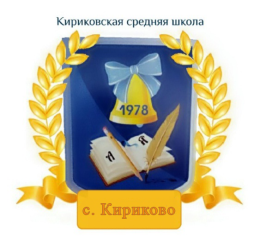 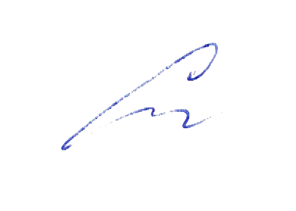 УТВЕРЖДАЮ:Директор муниципального бюджетного общеобразовательного учреждения «Кириковская средняя школа»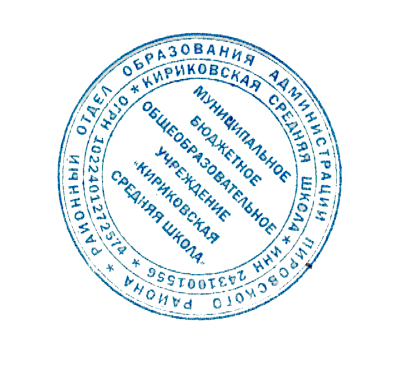 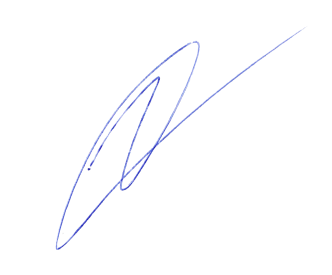 Ивченко О.В.______ __«30» августа 2019 года№ п/п Тема Количество часов 1.  Давай сделаем журнал. 6 2.  Соревнование. 6 3.  В киностудии. 5 4.  На буровой вышке. 10 5.  В Америку! 5 6.  Мистер Биг планирует. 4 7.  Какой дорогой мы поедем. 4 8.  Каникулы в США. 9 9.  Где капсула? 6 10. Интересы и хобби. 7 11. Можем ли мы поговорить с Риком Мореллом, пожалуйста? 6 12. Быстрый взгляд на историю. 12 13. Остров мистера Бига. 3 14. Острова Южного Тихого океана. 4 15. Пещера Мистера Бига. 4 16. Прощальная вечеринка. 14 Всего 105 № п/п Тема Количество часов1. Приветствия и представления. 6 2. Повседневные дела. 6 3. Члены семьи. 5 4. Любимые вещи. 10 5. Говорим о способностях. 5 6. Жизнь животных. 4 7. Открытка из другой страны. 4 8. Праздники и путешествия. 9 9. Традиции и привычки в еде. 5 10. Школьные предметы. 5 11. Дома и строения. 5 12. Покупки. 15 13. Известные люди. 5 14. Мир компьютеров. 4 15. Просмотр телевизора. 4 16. Мир музыки. 13 Всего 105 № п/п Тема Количество часов 1. Сравниваем школы в разных странах. 6 2. Лучший способ добраться до школы. 5 3. Говорим о прошлом. 6 4. Викторина про животных. 10 5. Школьные занятия. 5 6. Американский опыт. 7 7. Карманные деньги. 6 8. Удивительные тайны. 9 9. Свободное время. 4 10. Открываем Австралию. 4 11. Опыт работы. 7 12. Социальные вопросы. 11 13. Письмо из США. 3 14. Мир мудрых. 4 15. Описание человека. 4 16. Насколько ты хороший друг? 14 Всего 105 113.09Школьный журнал225.09Личная карточка. Грамматика. Прошедшее время336.09Грамматика. Прошедшее время4410.09Журнал для подростков5512.09Детская поэзия6613.09Фотоконкурс. Настоящее длительное время.7717.09Грамматика: настоящее длительное время.8819.09Один день из жизни Домино. Простое настоящее время.9920.09Распорядок дня. Простое настоящее и длящееся время (в сравнении).101024.09Подарок для Кейт. Простое прошедшее время.111126.09Как работает фотоаппарат.121227.09Спроси дядю Гарри. Песня Say Cheese.131.101.10На киностудии. Конструкция –ing. 143.103.10Грамматика: конструкция like/hate/go/do +форма на –ing.154.104.10Развитие диалогической речи «Мое любимое кино».168.108.10Как снять фильм. 1710.1010.10Грамматика: конструкция to be going to. История Спарки.1811.1011.10Звуковые эффекты. Викторина. 1914.1014.10На нефтяной вышке. Простое прошедшее время.2016.1016.10Отличие настоящего простого от настоящего длительного времени.2117.1017.10Газетная статья «Исчезновение капсулы». Многозначные слова. Природные запасы.2221.1021.10Природные запасы. Черное золото. Игра.2323.1023.10Повторение: оборот to be going to, настоящее простое и длительное время.2424.1024.10Повторение: (не) исчисляемые существительные, простое прошедшее время.256.116.11Контрольная работа №1.267.117.11Клуб путешественников. Путешествие Сэма в Америку.2711.1111.11Гулливер-парк в Санкт-Петербурге.2813.1113.11Отрывок из произведения «Путешествия Гулливера» (часть 1)2914.1114.11Отрывок из произведения «Путешествия Гулливера» (часть 2)3018.1118.11Отрывок из произведения «Путешествия Гулливера» (часть 3)3120.1120.11Счастливые моменты жизни. Сравнение с помощью as…as…3221.1121.11Указания Мистера Бига. Монологическая речь. Сложные предложения с «because».3325.1125.11Грамматика: модальный глагол must.3427.1127.11Солнечная система.3528.1128.11Отель в космосе.362.122.12Грамматика: конструкция to be going to и простое будущее время.374.124.12Приключения Сэма. Предлоги направления движения.385.125.12Грамматика: употребление прилагательных и наречий.399.129.12Подводный мир.4011.1211.12Грамматика: степени сравнения прилагательных.4112.1212.12Морское сокровище.4216.1216.12Клуб путешественников. Грамматика: настоящее свершенное время.4318.1218.12Клуб путешественников. Грамматика: степени сравнения прилагательных.4419.1219.12Американский флаг.4523.1223.12Хобби детей. Где провести вечер?4625.1225.12Повторение: глагол must, степени сравнения прилагательных. 4726.1226.12Контрольная работа №2.4813.0113.01История Сэма. Где космический корабль?4915.0115.01Модальный глагол could.5016.0116.01Грамматика: настоящее свершенное время.5120.0120.01В гостях у Рика Морелла.5222.0122.01Тест - какой ты человек?5323.0123.01Работа с текстом: «Приключения Тома Сойера».5427.0127.01Грамматика: простое прошедшее и настоящее свершенное время.5529.0129.01Увлечения и хобби. А знаете ли Вы?5630.0130.01Грамматика: употребление времени в пассивном залоге.573.023.02Диалогическая речь: Какую музыку Вы любите?585.035.03Планы на будущее. Придаточные предложения времени с союзом when.596.026.02Монологические высказывания: Хочешь ли ты стать звездой?6010.0210.02Разговор о будущей профессии.6113.0213.02Работа над текстом: «Биография Александра Бородина».6213.0213.02Прилагательные и наречия в английском языке.6317.0217.02Диалогическая речь: в гостях у Рика Морелла.6419.0219.02Описание дома, названия комнат.6520.0220.02Монологическая речь: Дом, милый дом.6626.0226.02Игра: Вежливые просьбы. Предлоги.6727.0227.02Праздники и фестивали.682.032.03Праздники и фестивали.694.034.03Страницы истории. Декларация независимости.705.035.03Обсуждение: интересные факты в России.7111.0311.03Клуб путешественников.7212.0312.03Энциклопедия.7316.0316.03Грамматика: пассивный залог.7418.0118.01Викторина: достопримечательности разных стран.7519.0319.03Праздники и фестивали: Pancake day.7623.0323.03Повторение: настоящее свершенное время, прошедшее время.7725.0325.03Контрольная работа №3.7826.0326.03Остров Мистера Бига. Домашние обязанности.7930.0330.03Грамматика: модальная конструкция 801.041.04Работа с текстом: «Робинзон Крузо».812.042.04Закрепление: конструкция to have to do.826.046.04Клуб путешественников: острова Тихого океана.838.048.04Развитие речи по теме: «Другой мир».849.049.04Грамматика: обозначение количества.8513.0413.04Викторина о России. Запись сложных чисел.8615.0415.04Обсуждение: Знаете ли Вы? Превосходная степень прилагательного (повторение).8716.0416.04История Сэма: пещера мистера Бига.8820.0420.04Грамматика: способы выражения необходимости.8922.0422.04Заметка в журнале: необычные отели.9023.0423.04Игра «Волшебный замок».9127.0427.04Прощальная вечеринка. На вечеринке.9229.0429.04Диалогическая речь: наши воспоминания.9330.0430.04Приглашение на вечеринку.946.056.05Повторение: обозначение количества, прошедшее время.957.057.05Контрольная работа №4.9611.0511.05Диалог культур (1): язык жестов.9713.0513.05Диалог культур (2): достопримечательности США.9814.0514.05Диалог культур (3): достопримечательности Великобритании.9918.0518.05Диалог культур (4): праздники народов мира.10020.0520.05Повторение – обобщение грамматики.10121.0521.05Диалогическая речь: планы на лето.10225.0525.05Обобщение – повторение: прошедшее время.10327.0527.05Резервный урок 10428.0528.05Резервный урок105Резервный урок№ урокаТема урокаДата проведения1Повтор изученного материала в 5 классе3.092Входной контроль5.093U1 Приветствия и представления Достопримечательности Лондона6.094Рассказываем о себе10.095Приветствия12.096Вспоминаем прошлое13.097Отвечаем на вопросы правильно17.098U2 Распорядок дня. Распорядок дня19.099Рассказываем о распорядке дня20.0910Общие и специальные вопросы24.0911Жизнь в Хогвартсе1.1012Обсуждаем распорядок дня3.1013U3 Члены семьи.  Члены семьи4.1014Происхождение и национальность8.1015Иметь или не иметь…10.1016Королевская семья11.1017Королевская семья 14.1018U4 Любимые вещи.  Любимые вещи17.1019Любимые вещи18.1020Вопрос-переспрос21.1021Контрольная работа №124.1022Работа над ошибками25.1023Поговорим о хобби7.1124Диалог культур (1)                                           8.1125U5 Поговорим о способностях Наши способности11.1126Люди с ограниченными способностями14.1127Люди с ограниченными способностями15.1128Наши способности18.1129Жить как Маугли 21.1130U6 Жизнь животныхЖизнь животных22.1131Жизнь животных25.1132Описываем внешность28.1133Британцы и их животные29.1134Британцы и их животные 2.1235U7 Открытка из другой страны. Открытка из другой страны5.1236Англия или Великобритания6.1237Символы Великобритании9.1238Говорим о погоде12.1239Изумрудный остров13.1240U8 Праздники и путешествия. Праздники и путешествия16.1241Путешествуем по Австралии19.1242Верное направление20.1243Верное направление23.1244Урок-повторение 26.1245Контрольная работа №227.1246Работа над ошибками13.0147Зимние праздники в Британии и России16.0148Диалог культур (2)17.0149Еда в Британии. Чтение.20.0150Что едят в России? Диалог.23.0151Привычки в еде. Аудирование.24.0152Моя любимая еда. Монолог.27.0153Рецепты. Письмо.30.0154В школе. Чтение.31.0155Школьная жизнь. Диалог.3.0256Школа в Британии. Чтение.6.0257Школа в России. Монолог.7.0258Моя школа. Письмо.10.0259Твой любимый предмет. Диалог.13.0260Школьные кружки. Чтение.14.0261Комнаты  мечты. Аудирование.17.0262Типы домов в Англии. Чтение.20.0263Твой дом. Диалог.21.0264Описание дома и комнат. Письмо.27.0265В гостях хорошо, а дома лучше. Чтение.28.0266Какой твой дом? Диалог.2.0367Повторение. Всё ли я усвоил?5.0368Магазины и товары. Аудирование.6.0369Что ты купил? Диалог.12.0370Школьная форма. Аудирование.13.0371Подарки. Чтение.16.0372Британский хай-стрит. Чтение.19.0373Поход по магазинам. Монолог.20.0374Мой любимый магазин. Письмо.23.0375Путь домой. Чтение.26.0376Повторение. Всё ли я усвоил?27.0377Контрольная работа № 3.30.0378Из жизни известных людей. Аудирование.2.0479Дни рождения известных людей. Чтение.3.0480Когда твой день рождения? Диалог6.0481Леонардо да Винчи. Чтение.9.0482Артур Конан Дойл. Чтение.10.0483Билл Гейтс. Аудирование.13.0484Мир компьютеров. Чтение.16.0485Компьютеры – за и против. Монолог.17.0486Видеоигры. Чтение.20.0487Безопасный интернет. Письмо.23.0488Давай сделаем сайт! Проект.24.0489Мой любимый сайт. Диалог.27.0490Британское телевидение. Аудирование.30.0491Что смотрят британцы? Диалог.7.0592Дети и телевидение. Чтение.8.0593Телевидение в России. Моя любимая передача. Чтение.11.0594Повторение. Всё ли я усвоил?14.0595Мир музыки. Чтение.15.0596Музыка в нашей жизни. Аудирование.18.0597Музыка в Британии. Известные композиторы. Чтение.21.0598Какую музыку ты слушаешь? Диалог. Промежуточная аттестация.22.0599Контрольная работа № 4.25.05100Повторение. Всё ли я усвоил?28.05101Музыкальная шкатулка. Викторина.102Планы на лето. Диалог.103Повторение. Всё ли я усвоил?104Резервный урок105Резервный урок№Дата проведения урокаДата проведения урокаДата проведения урокаТема урокаКоличество часовComparing schools in different countries.Comparing schools in different countries.Comparing schools in different countries.Comparing schools in different countries.Comparing schools in different countries.73.09Школьные системы.5.09Степени сравнения прилагательных.6.09Школьные предметы.10.09Сравнительные конструкции.12.09Школьная форма: за и против.13.09Школьная система в России.17.09Посещение школы в Британии.The best way to get to schoolThe best way to get to schoolThe best way to get to schoolThe best way to get to schoolThe best way to get to school619.09Дорога в школу на разных видах транспорта.20.09Преимущества и недостатки видов транспорта. Исследование.24.09Затрата времени на дорогу. Исследование.1.10Придаточные условия.3.10Из истории транспорта в Лондоне.4.10Что думают о пользовании велосипедом.Talking about old times. Talking about old times. Talking about old times. Talking about old times. Talking about old times. 78.10Жизнь вчера и сегодня.10.10Конструкция –used to-.11.10Средства общения вчера и сегодня.14.10Степени сравнения наречий.17.10Развлечения вчера и сегодня.18.10Изменения в жизни людей.21.10Личные и притяжательные местоимения.Amazing quiz.Amazing quiz.Amazing quiz.Amazing quiz.Amazing quiz.1024.10Как много мы знаем о животных?25.10Числительные. 7.11Вопросы с How?8.11Дикие животные.11.11Как помочь исчезающим видам?14.11Апостроф.15.11Московский зоопарк.18.11Экологические проблемы.21.11Диалог культур.22.11Контроль.School activities.School activities.School activities.School activities.School activities.525.11Футбольный матч.28.11Школьные кружки.29.11Великий Новгород. Артикль с личными именами.2.12Модальный глагол must/mustn’t в значении обязательства/запрета.5.12Школьный проект «Моя страна».To American experience.To American experience.To American experience.To American experience.To American experience.56.12Путешествие.9.12Настоящее завершенное время.12.12Простое прошедшее и настоящее завершенное время.13.12Модальные глаголы –should и –must.16.12США. География США.Pocket moneyPocket moneyPocket moneyPocket moneyPocket money419.12Анкета.20.12Модальный глагол –must и –have to23.12Придаточные реального условия.26.12Недостаток карманных денег.Amazing mysteries.Amazing mysteries.Amazing mysteries.Amazing mysteries.Amazing mysteries.527.12Ужасы.13.01Прошедшее длительное время.16.01Кентерберийское привидение.17.01Контроль.20.01Диалог культур.Free time.Free time.Free time.Free time.Free time.723.01Досуг.24.01Личное письмо.27.01Планирование поездки.30.01Выражение намерений в будущем.31.01Общественные занятия.3.02Приглашение.6.02Праздники Великобритании и США.Discovering Australia..Discovering Australia..Discovering Australia..Discovering Australia..Discovering Australia..57.02Австралия: краткий обзор10.02Аборигены и первые европейцы в Австралии.13.02Жизнь в будущем.14.02Предсказание будущих событий.17.02Русские исследователи: Миклухо Маклай.Work experience.Work experience.Work experience.Work experience.Work experience.520.02Работа и обязанности.21.02Заявление о приеме на работу.27.02Подготовленные запланированные действия.28.02Работа для подростков.2.03Предлоги и артикли в устойчивых выражениях.Social issues.Social issues.Social issues.Social issues.Social issues.115.03Проблемы молодежи.6.03О важности образования.12.03Придаточные времени.13.03Уроки истории: детский труд.16.03Словообразование.19.03Волонтеры.20.03Переспрос. Разделительный вопрос.23.03Волонтеры Олимпиады в Сочи-2014.26.03Называние процентов.27.03Контроль.30.03Диалог культур.A letter from the USA.A letter from the USA.A letter from the USA.A letter from the USA.A letter from the USA.62.04Каникулы во Флориде.3.04Выражение длительного действия.6.04Удивительные животные: акулы и крокодилы.9.04Слова-обобщения лиц.10.04Достопримечательности Нью-Йорка.13.04Оценочные слова о размерах и объеме.World wise. World wise. World wise. World wise. World wise. 816.04Страны, языки, люди.17.04Английский язык как средство мирового общения.20.04Американский и британский варианты английского языка.23.04Россия и СССР.24.04Загадочные места.27.04Причастия 1 и 2.30.04Сослагательное наклонение I wish.7.05Государственное устройство в США и Великобритании.Describing personality.Describing personality.Describing personality.Describing personality.Describing personality.78.058.05Люди и черты характера.11.0511.05Антонимы.14.0514.05Интервью с известной личностью.15.0515.05Косвенная речь.18.0518.05Положительные и отрицательные качества.21.0521.05Мораль китайской сказки.22.0522.05Известные исторические личности Елизавета I и Иван Грозный. Текущая аттестация How good a friend are you.How good a friend are you.How good a friend are you.How good a friend are you.How good a friend are you.725.0525.05Анкетные данные.28.0528.05Письмо от друга.Идеальная семья.Анкета при поступлении на работу.103Резервный урок104Резервный урок105Резервный урок